Your recent request for information is replicated below, together with our response.I wish to make a Freedom of Information Request for the number of Concern for Welfare incidents for the calendar year of 2023 at Raigmore Hospital & New Craig's Psychiatric Hospital both in Inverness.Caithness General Hospital in Wick, Dunbar Hospital in Thurso, Belford Hospital in Fort William, Lawson Memorial Hospital in Golspie, Town & County Hospital in Invergordon, Broadford Hospital on the Isle of Skye & Badenoch & Strathspey Community Hospital in Aviemore.Please see below breakdown of ‘’Concern for Person’’’ incidents recorded at your requested locations.Raigmore Hospital – 102 New Craigs Psychiatric Hospital – 46Badenoch & Strathspey Community Hospital – 0 Belford Hospital – 12 Broadford Hospital – 0 Caithness General Hospital – 13 County Community Hospital – 0Dunbar Hospital – 0Lawson Memorial Hospital – 1 If you require any further assistance, please contact us quoting the reference above.You can request a review of this response within the next 40 working days by email or by letter (Information Management - FOI, Police Scotland, Clyde Gateway, 2 French Street, Dalmarnock, G40 4EH).  Requests must include the reason for your dissatisfaction.If you remain dissatisfied following our review response, you can appeal to the Office of the Scottish Information Commissioner (OSIC) within 6 months - online, by email or by letter (OSIC, Kinburn Castle, Doubledykes Road, St Andrews, KY16 9DS).Following an OSIC appeal, you can appeal to the Court of Session on a point of law only. This response will be added to our Disclosure Log in seven days' time.Every effort has been taken to ensure our response is as accessible as possible. If you require this response to be provided in an alternative format, please let us know.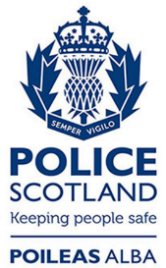 Freedom of Information ResponseOur reference:  FOI 24-0391Responded to:  01 March 2024All statistics are provisional and should be treated as management information. All data have been extracted from Police Scotland internal systems and are correct as at 22/02/2024.1. The data was extracted using the incident's raised date.2. Error and transferred incidents have been removed.3.Specified areas have been selected using GIS Mapping – ‘’Raigmore Hospital’’ ‘’New Craigs Psychiatric Hospital’’ ‘’Lawson Memorial Hospital’’ ‘’Dunbar Hospital’’ ‘’County Community Hospital’’ ‘’Caithness General Hospital’’ ‘’Broadford Hospital’’ ‘’Belford Hospital’’ ‘’Badenoch & Strathspey Community Hospital’’ has been selected.4. Please note, each record will need to be read to confirm the circumstances and location.5. Please note, "Attended" Storm Incidents are defined by a valid timestamp within the "At Scene" variable.6. Keyword search was carried out for ‘’Raigmore Hospital’’ ‘’New Craigs Psychiatric Hospital’’ ‘’Lawson Memorial Hospital’’ ‘’Dunbar Hospital’’ ‘’County Community Hospital’’ ‘’Caithness General Hospital’’ ‘’Broadford Hospital’’ ‘’Belford Hospital’’ ‘’Badenoch & Strathspey Community Hospital’’ to identify the relevant records.